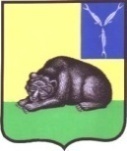 СОВЕТМУНИЦИПАЛЬНОГО ОБРАЗОВАНИЯ ГОРОД ВОЛЬСКВОЛЬСКОГО МУНИЦИПАЛЬНОГО РАЙОНАСАРАТОВСКОЙ ОБЛАСТИ        Р Е Ш Е Н И Е29 апреля 2016 г.                          № 30/3-145                         г. Вольск          О внесении изменений в решение Совета муниципального образования  город Вольск Вольского муниципального района Саратовской области от 31.07.2015г. № 22/3-108 “Об установлении порядка определения размера арендной платы за земельные участки, находящиеся в муниципальной собственности муниципального образования город Вольск Вольского района Саратовской области, и об установлении Порядка определения коэффициента (К(%), применяемого для определения арендной платы за земельные участки, находящиеся в муниципальной собственности муниципального образования город Вольск Вольского района Саратовской области, и земельные участки,государственная собственность на которые не разграничена на территории муниципального образования город Вольск, предоставляемые в аренду без торгов и установления его значения”          В целях приведения решения Совета муниципального образования город Вольск Вольского муниципального района Саратовской области от 31.07.2015г. № 22/3-108 “Об установлении порядка определения размера арендной платы за земельные участки, находящиеся в муниципальной собственности муниципального образования город Вольск Вольского района Саратовской области, и об установлении Порядка определения коэффициента (К(%), применяемого для определения арендной платы за земельные участки, находящиеся в муниципальной собственности муниципального образования город Вольск Вольского района Саратовской области, и земельные участки,государственная собственность на которые не разграничена на территории муниципального образования город Вольск, предоставляемые в аренду без торгов и установления его значения” в соответствие с постановлением Правительства Саратовской области от 27.11.2007 г. № 412-П “Об установлении порядка определения размера арендной платы за земельные участки, находящиеся в государственной собственности Саратовской области, и земельные участки, государственная собственность на которые не разграничена, предоставляемые в аренду без торгов”, приказом  Министерства экономического развития РФ от 1 сентября 2014 г. № 540 “Об утверждении классификатора видов разрешенного использования земельных, на основании протеста Вольской межрайонной прокуратуры от 13.04.2016 г. № 48-2016/1204, ст. 19 Устава муниципального образования город Вольск Саратовской области, Совет муниципального образования город Вольск РЕШИЛ:        1. Внести в решение  Совета муниципального образования город Вольск Вольского муниципального района Саратовской области от 31.07.2015г. № 22/3-108 “Об установлении порядка определения размера арендной платы за земельные участки, находящиеся в муниципальной собственности муниципального образования город Вольск Вольского района Саратовской области, и об установлении Порядка определения коэффициента (К(%), применяемого для определения арендной платы за земельные участки, находящиеся в муниципальной собственности муниципального образования город Вольск Вольского района Саратовской области, и земельные участки, государственная собственность на которые не разграничена на территории муниципального образования город Вольск, предоставляемые в аренду без торгов и установления его значения” следующие изменения:       1) изложить название в следующей редакции:        “Об установлении порядка определения размера арендной платы за земельные участки, находящиеся в муниципальной собственности муниципального образования город Вольск Вольского района Саратовской области, и об установлении Порядка определения коэффициента (К(%), применяемого для определения арендной платы за земельные участки, находящиеся в муниципальной собственности муниципального образования город Вольск Вольского района Саратовской области”;2)  пункт 2 изложить в следующей редакции: “2.Порядок определения  коэффициента (К (%), применяемого при определении годового размера арендной платы за земельные участки, находящиеся в муниципальной собственности муниципального образования город Вольск Вольского муниципального района Саратовской области, предоставляемые в аренду без торгов, и его значение  с учетом видов разрешенного использования земельных участков устанавливаются в соответствии с пунктами 3 и 4 настоящего решения”;3) абзац первый пункта 3 изложить в следующей редакции: “ Установить Порядок определения коэффициента (К(%), применяемого для определения арендной платы за земельные участки  находящиеся в муниципальной собственности муниципального образования город Вольск Вольского муниципального района Саратовской области предоставляемые в аренду без проведения торгов”;4) пункт 4 изложить в следующей редакции: “4.Установить значение коэффициента (К (%), применяемого для определения арендной платы за земельные участки,  находящиеся в муниципальной собственности муниципального образования город Вольск Вольского района Саратовской области, предоставляемые в аренду без проведения торгов в соответствии с их видами разрешенного использования:для индивидуального жилищного строительства, личного подсобного хозяйства - 0,08 процента кадастровой стоимости арендуемых земельных участков;для ведения огородничества, ведения садоводства, ведения дачного хозяйства - 0,03 процента кадастровой стоимости арендуемых земельных участков;для объектов гаражного назначения (за исключением автомоек) – 1,02 процента кадастровой стоимости арендуемых земельных участков;– для малоэтажной многоквартирной жилой застройки, блокированной жилой застройки, передвижного жилья, средне этажной жилой застройки, многоэтажной жилой застройки (высотная застройка), обслуживание жилой застройки - 0,22 процента кадастровой стоимости арендуемых земельных участков;обслуживание автотранспорта, за исключением размещения автостоянок, используемых для нужд, не связанных с извлечением экономической выгоды из предоставления места для хранения автотранспорта (индивидуального, семейного) – 10,16 процента кадастровой стоимости арендуемых земельных участков;–обслуживание автотранспорта, за исключением размещения автостоянок, используемых для нужд, связанных с извлечением экономической выгоды из предоставления места для хранения автотранспорта – 2,54 процента кадастровой стоимости арендуемых земельных участков; для бытового обслуживания, объектов торговли (торговые центры, торгово-развлекательные центры (комплексы), рынки, магазины, общественного питания – 3,23 процента кадастровой стоимости арендуемых земельных участков;гостиничное обслуживание – 4,15 процента кадастровой стоимости арендуемых земельных участков;отдых (рекреация), спорт, природно-познавательный туризм, туристическое обслуживание, охота и рыбалка, курортная деятельность, санаторная деятельность – 0,39 процент кадастровой стоимости арендуемых земельных участков;тяжелая промышленность, автомобилестроительная промышленность, строительная промышленность, легкая промышленность, фармацевтическая промышленность, пищевая промышленность, целлюлозно-бумажная промышленность, склады – 11,97 процентов кадастровой стоимости арендуемых земельных участков;недропользование, деловое управление, общественное управление, коммунальное обслуживание - 2 процента кадастровой стоимости арендуемых земельных участков;связь, обеспечение космической деятельности, железнодорожный транспорт, автомобильный транспорт, водный транспорт, воздушный транспорт, трубопроводный транспорт, причалы для маломерных судов - 3,98 процента кадастровой стоимости арендуемых земельных участков;земельные участки (территории) общего пользования – 1,5 процента кадастровой стоимости арендуемых земельных участков;деятельность по особой охране и изучению природы, охрана природных территорий, резервные леса - 0,17 процент кадастровой стоимости арендуемых земельных участков; культурное развитие, здравоохранение, ветеринарное обслуживание, амбулаторное ветеринарное обслуживание, приюты для животных – 2,99 процентов кадастровой стоимости арендуемых земельных участков;- растениеводство, выращивание зерновых и иных сельскохозяйственных культур, овощеводство, выращивание тонизирующих, лекарственных, цветочных культур, садоводство, выращивание льна и конопли, животноводство, скотоводство, звероводство, птицеводство, свиноводство, пчеловодство, рыбоводство, научное обеспечение сельского хозяйства, хранение и переработка сельскохозяйственной продукции, ведение личного подсобного хозяйства на полевых участках, питомники, обеспечение сельскохозяйственного производства - 0,3 процента кадастровой стоимости арендуемых земельных участков;         - социальное обслуживание, религиозное использование - 0,63 процента кадастровой стоимости земельных участков;       - банковская и страховая деятельность – 6,96 процента кадастровой стоимости земельных участков;- 1,5 процента от кадастровой стоимости земельных участков, предназначенных для энергетики;- 0,24 процента от кадастровой стоимости земельных участков для размещения объектов трубопроводного транспорта (объектов Единой системы газоснабжения, газопроводов и иных трубопроводов аналогичного назначения их конструктивных элементов и сооружений, являющихся технологической частью указанных объектов);1 процент кадастровой стоимости земельных участков, предоставленных для строительства, реконструкции, монтажа (установки) объектов градостроительной деятельности организациям-инвесторам, имеющим действующий инвестиционный договор с уполномоченным органом исполнительной власти области в сфере инвестиционной политики и реализующим инвестиционный проект в соответствии с приоритетными направлениями развития экономики области на время, не превышающее нормативный срок строительства, или срок, установленный проектом строительства;предназначенные для иных целей - 6 процентов кадастровой стоимости арендуемых земельных участков”.        2. Контроль за исполнением настоящего решения возложить на главу администрации Вольского муниципального района.3. Настоящее решение вступает в силу с момента официального опубликования и распространяется на правоотношения, возникшие с 01 января 2016 г.Глава муниципального образования город Вольск                                                                            В.Г. Матвеев